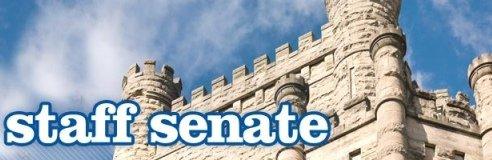 Staff Senate Minutes June 8, 2022   1:15 p.m.Rathskeller Loft, University UnionSenators Present: Curt Ayers, Angie Campbell, Matt Cobble, Tony Craven, Tina Jenkins, Kristi Keck, Derek Light, Amber May, Jody Stone, Dustin Strader, Kim Turner, Rick Wyninger Senators Absent: Andrea Beals, Maggie Burkhead, Melissa Coleman, Carrie Gossett Guests: Paul McCann, Ke’An ArmstrongMeeting was called to order at 1:20pm. Consideration of New Appointed Senators – Derek Light moved to approve Curt Ayers to fill the vacant 981 Union seat on Staff Senate. Rick Wyninger seconded the motion. The motion passed unanimously. Curt Ayers’ term will expire June 30, 2023. Approval of Minutes – Kristi Keck moved to approve the minutes. Kim Turner seconded the motion. The motion passed unanimously.     Executive Officer Reports 	A. Treasurer’s Report – Jody reported there is $0 in the appropriated account and $369.05 in the restricted gift account. 	B. Secretary Report – No report 	C. Vice President Report – No report 	D. President’s Report – No reportCommittee Reports 	A. Personnel Policies, Benefits, and Welfare Committee 		a. Parking Appeals Subcommittee –No report 		b. Parking Advisory Committee – No report 		c. Environmental Health and Safety Subcommittee- No report 	B. Budget and planning Committee 		a. CUPB – No report   		b. University Naming Subcommittee – No report 		c. Campus Master Plan Committee – No report 	C. Liaison Committee 		a. University Union Advisory Subcommittee – No report		b. Staff/Faculty Senate Relations Subcommittee – No report 	D. Elections Committee – 		a. Election of new executive officer – Elections resulted in the following to serve as executive board.  Tony Craven, president, Tina Jenkins, vice president, Treasurer, Kim Turner and Kristi Keck, secretary.	E. Ad Hoc Committees		a. Staff Recognition/Development Committee		b. Campus Recreation Broad Committee – No report		c. Constitution Review Committee – No report 	F. Constituent Reports 		a. Administrative and Professional – No report 		b. Non-negotiated Civil Service – No report 		c. Non-negotiated Trades – No report 		d. Negotiated Trades – No report		e. AFSCME 981 – No report 		f. UPD – No report		g. Contract Appointment or Grant Funded – No report 		h. Minority Report – No report		i. EAC Report – No report 	G. Liaison Reports 		a. Student Senate – No report 		b. Faculty Senate – No report 		c. VPBA Report – Paul McCann shared they are close with a budget to present to the Board of Trustees at the next meeting. Campus is busy with ongoing construction. Work on McAfee is almost complete; work on the steps at Booth Library has incurred more work than anticipated, and Life Science building work in continuing.  The new science building and waiting for the current contract to be re-let. The university is anticipating breaking ground in a year or so. Administration is discussing repairs to some parking lots, only have $1 million allocated to the project. The business office has started the 2022 audit. 	H. Unfinished Business 		a. Review of the constitution/bylaws – No report	I. New Business – No new business.Meeting adjourned at 1:45pm.  